Hello, Kids !!!     Ciao bambini !!!How are yuo?         Come state?Visto che non possiamo vederci, ho pensato di inviarvi  qualche canzoncina in inglese per ripassare gli argomenti che abbiamo già trattato. Buon ascolto e buon divertimento!!!!!!See you soon!!!         Ci vediamo presto!!!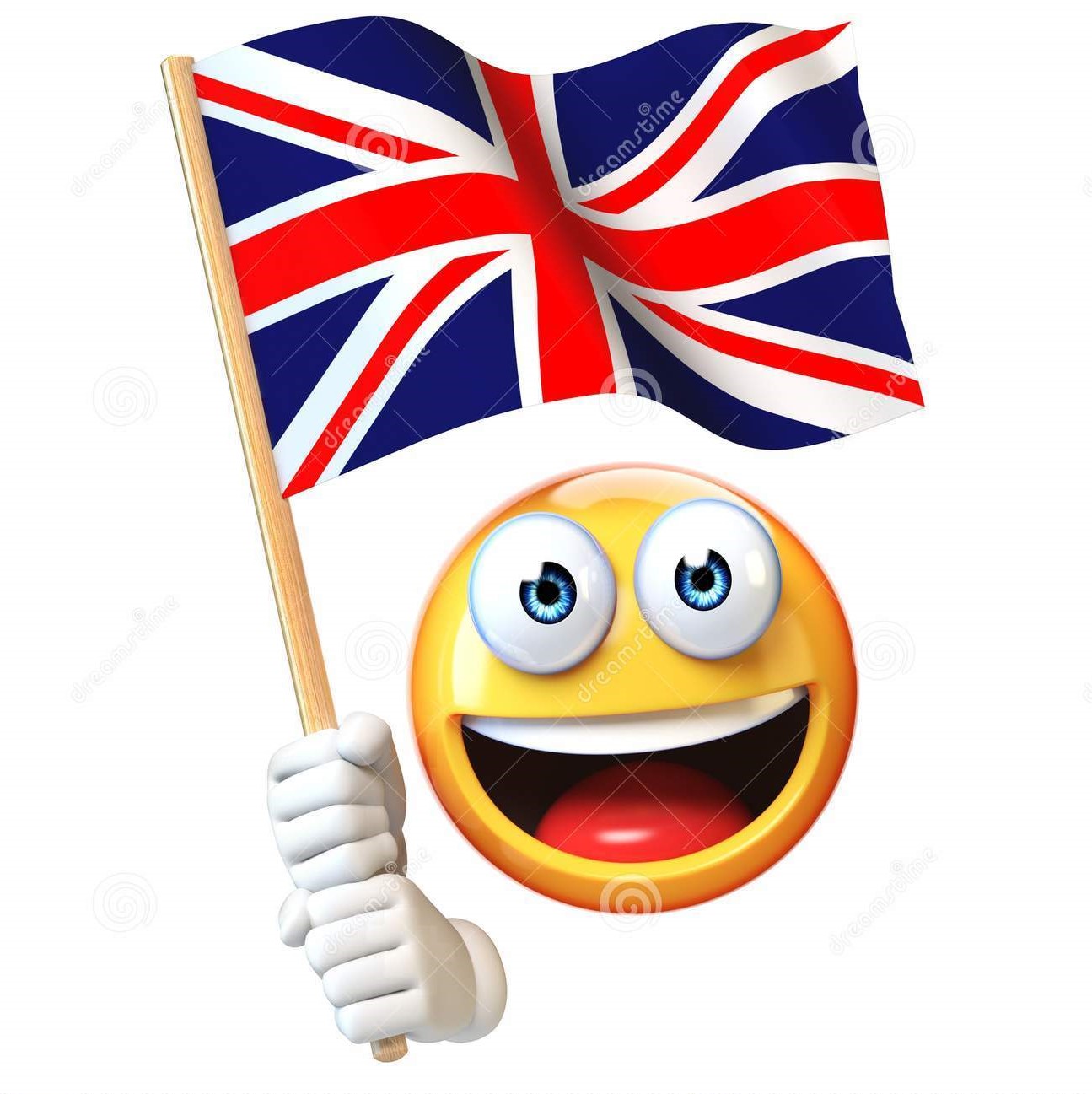 